Please complete all the sections on this application form.  Privacy policy https://msresearch.org.nz/about/privacy-policy/ Disclaimer By submitting this form, I agree to NZMSRT privacy policy. Confirmation email MS NURSING EDUCATION FUNDGRANT REQUEST FORM  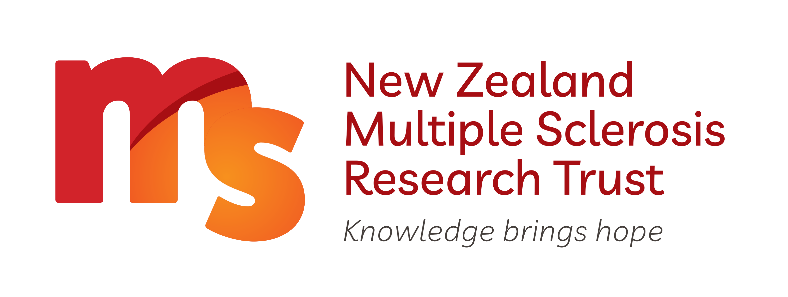 First Name Last Name Phone:Email:Organisation:Organisation:What financial support are you seeking from the NZMSRT (tick all that apply)?Conference Registration / workshop registrationAirfaresAccommodationEquipment (for poster or presentation)Course fees/ continuing education– MS NursesAll the aboveOther – please specify: --------------------------------------------------------------------------------------------------------------------------------------------------------------------------------------------------------What financial support are you seeking from the NZMSRT (tick all that apply)?Conference Registration / workshop registrationAirfaresAccommodationEquipment (for poster or presentation)Course fees/ continuing education– MS NursesAll the aboveOther – please specify: --------------------------------------------------------------------------------------------------------------------------------------------------------------------------------------------------------Please provide the web address of Conference / Course / Continuing education you wish to attend. Please provide the web address of Conference / Course / Continuing education you wish to attend. For conference attendance Do you have any official capacity at the conference – for example, are you a presenting a paper/abstract, speaker, or delegate.For conference attendance Do you have any official capacity at the conference – for example, are you a presenting a paper/abstract, speaker, or delegate.For courses/ Course fees/ continuing educationPlease provide details – Name of the course, duration. For courses/ Course fees/ continuing educationPlease provide details – Name of the course, duration. Have you received any funding or support from another source (e.g. external organisation)? If so, when, and how much?Have you received any funding or support from another source (e.g. external organisation)? If so, when, and how much?What is the estimated total cost of your attendance at the conference / courses? (this should be NZ$)What is the estimated total cost of your attendance at the conference / courses? (this should be NZ$)How much are you requesting from the NZMSRT? (this should be NZ$)How much are you requesting from the NZMSRT? (this should be NZ$)Please list any other information you feel is relevant to your application for funding.  Please list any other information you feel is relevant to your application for funding.  